AllegatoPIETRO MARIA MILITELLOELENCO DELLE PUBBLICAZIONI Monografie:1) P. Militello, Gli affreschi minoici di Haghia Triada (Creta), (Monografie SAIA IX), Padova 1988.2) P. Militello, Gli affreschi minoici di Festòs, in Studi di Archeologia Cretese 2, Padova 2001, pp. 1-205.3) P. Militello, Festòs e Haghia Triada. Rinvenimenti minori I. Materiale per la tessitura, Padova 2012. ISBN 9788861250724) P. Militello, Festòs e Haghia Triada. Rinvenimenti minori I. Materiale per la tessitura, (Studi di Archeologia Cretese XI) Padova 2014. ISBN 978-88-6125-068-0.19881) P. Militello Riconsiderazioni preliminari sulla documentazione in lineare A da Haghia Triada, in "Sileno" 14, 1988, 233-261.19892) P. Militello L'Oppidum Triquetrum" di Scicli (Ragusa), in "Archivio Storico Messinese" 53, 1989, 5-47.3) P. Militello Gli scribi di Haghia Triada: alcune osservazioni, in "La Parola del Passato" 44, 1989, 126-147.19904) P. Militello Due iscrizioni minoiche da Phaistòs, in "Sileno" 16, 1990, 325- 341.19915) P. Militello Per una classificazione degli archivi nel mondo egeo, in "Sileno" 17, 1991, 327-347. 19926) P. Militello L'amministrazione minoica: l'esempio di Haghia Triada, in "Mykenaikà Actes du IXe Colloque International sur le textes mycéniens et égéens" (Athènes, 2-6 ottobre 1990), BCH suppl. XXV, Paris 1992, 411-414. 7) P. Militello Uno hieron nella villa di H.Triada, in "Sileno" 18, 1992, 101-113.19938) P. Militello, Un peso (?) con segno inciso da Haghia Triada (Ht Zg 163), in "Annuario della Scuola Archeologica Italiana di Atene" 66-67 (n.s. 50-51), 1988/89 (1993), 163-172. 9) P. Militello, Due anelli d'oro dalle pendici sud-ovest di M.Campanella, in "Quaderni dell'Istituto di Archeologia della Facoltà di Lettere e Filosofia - Università di Messina" 6, 1991 (1993), 17-21.199410) P. Militello, Scicli nel passato, dall'evo antico al terremoto del  "Scicli com'era, com'è, come sarà" (Lion's club, Scicli plaga Iblea), Modica 1994, 7-16.11) P. Militello, La cretula HM 1491: l'iscrizione (PH Wa 32), in " Sybrita. La valle di Amari tra Bronzo e Ferro. I" (a cura di L.Rocchetti), Roma 1994, 27-30.199512) P. Militello, Hoi nopographies tes hysteres anaktorikes periodou sten Agia Triada, in "Pepragmena tou Z' diethnous kretologiko synedrio (Rethymno, 25 - 31 agosto 1991)", Rethymno 1995, pp. 631-642. 199613) P. Militello, Dal sillabario minoico all'alfabeto greco, in I Greci in Occidente (Catalogo della mostra, Venezia 1996), Milano 1996, pp. 37-42.14) P. Militello, Aspetti amministrativi dei palazzi micenei: gli archivi extrapalatini e il caso di Micene, in Atti e Memorie del II Congresso Internazionale di Micenologia (Roma - Napoli, 14 - 20 ottobre 1991), Roma 1996, pp. 361-368. 15) P. Militello, I Siculi tra tradizione storica e archeologia, in Civiltà indigene e città greche nella regione iblea, (Distretto Scolastico 52), Ragusa 1996, pp. 43-58.1997199816) P. Militello, Volcanic Activity in the Aegean Area and the History of the Minoan and Mycenaean Society, in "Volcanoes and History" (XX Symposium INHIGEO, Napoli, Eolie, Catania 1995), Genova 1998, pp. 371-392.17) P. Militello, Segni incisi e dischi in pietra e argilla, in G. Castellana (a cura di), Il santuario castellucciano di Monte Grande e l'approvigionamento dello zolfo nel Mediterraneo nell'età del Bronzo, Palermo 1998, pp. 333-358.18) P. Militello, Dinamiche territoriali tra Bronzo Antico e Colonizzazione greca in Sicilia: il caso di Scicli (RG), in "Archeologia urbana e centri storici negli Iblei", (Distretto scol. 52, Ragusa), Ragusa 1998, pp. 47-62.19) P. Militello, Due note in margine all'opera di A. Carioti, in "Archeologia urbana e centri storici negli Iblei", (Distretto scol. 52, Ragusa), Ragusa 1998, pp. 119-129.199920) P. Militello, Influssi orientali sui palazzi egei: il caso della pittura parietale, in V. La Rosa, L. Vagnetti edd., Epi ponton plazomenoi. Simposio italiano di studi egei dedicato a di L. Bernabò Brea e G. Pugliese Carratelli (Roma, 18-20 febbraio 1998), Roma 1999, pp. 91-108.21) P. Militello, Hoi mykenaikes nopographies tes Haghias Triadas, in A' Diethnes diepistemoniko Symposio (Lamia 25-29/9/1994), Lamia 1999, pp. 345-352.22) V. La Rosa, P. Militello, Caccia, guerra o rituale? Alcune considerazioni sulle armi minoiche da Festòs e Haghia Triada, in Polemos. Le contexte guerrier en Egée à l'age du Bronze (Actes 7 Renc. Egéenne int. Liège, 14-17 April 1998 = Aegaeum 19), Liège, Austin 1999, pp. 241-264.200023) P. Militello, Nilotic Models and local Rielaborations: the Ayia Triada Example, in The Relations between Crete and Egypt 1600-600 B.C. (Catalogo mostra Herakleion 1999), Atene 2000, pp. 78-85.24) P. Militello, "L'archivio di cretule" del Vano 25 e un nuovo sigillo da Festòs, in M. Perna ed. Administrative Documents in the Aegean and their Near Eastern Counterparts (Proc. Int. Coll., Napoli 29 febbraio-2 Marzo 1996), Torino 2000, pp. 221-243.25) P. Militello, New Data on Fresco Painting from Ayia Triada, in S. Sherratt ed., The Wall Paintings of Thera (Proc. 1st Int. Symp., Thera 1997), II, Athens 2000, pp. 991-995.26) P. Militello, Nucleo di argilla con impronte, in G. Castellana, La cultura del Medio Bronzo nell'agrigentino ed i rapporti con il mondo miceneo, Agrigento 2000, pp. 268-273.27) P. Militello, Organizzazione dello spazio e vita quotidiana nelle case TM I di Haghia Triada, in Pepragmenta tou H’ diethnous kretologikou synedriou (Herakleion, 9-14 settembre 1996), Tomos A2, Herakleion 2000, pp. 313-334.28) P. Militello, L'epistolario di Federico Halbherr e l'antichistica straniera, in V. La Rosa ed., La figura e l'opera di Federico Halbherr (Atti Convegno Rovereto, 2000), Creta Antica I, 2000, pp. 129-146. 2001 29) P. Militello, Archeologia, iconografia e culti ad Haghia Triada in età TM I, in R. Laffineur, R. Haegg eds., Potnia. Deities and Religion in the Aegean Bronze Age (Proc. 8th Int. Aegean Conference, Goeteborg 2000), (= Aegaeum 22) Liège-Austin 2001, pp. 159-168.30) P. Militello, Mondo egeo: L’architettura domestica, in Il mondo dell’archeologia, Istituto della Enciclopedia Italiana (progetto di S.Moscati), vol. I, Roma 2001, pp. 70-73.31) P. Militello, Il periodo Medio Minoico II: L'attività amministrativa, in I Cento Anni dello scavo di Festòs (Giornate Lincee, Roma 2000), Memorie dell’Accademia dei Lincei, Roma 2001, pp. 169-202.32) P. Militello, Amministrazione e contabilità a Festòs. I, in Creta Antica 2, 2001, pp. 29-42.33) GERACI A., F.F.LANDOLINA, G.FATUZZO, V.LA ROSA, MILITELLO P (2001). Fotografia Aerea e Telerilevamento.°Il Territorio di Festòs. In: Atti delle Giornate Lincee sui Cento Anni dello Scavo di Festòs, Accademia Nazionale dei Lincei. Roma, p. 597-621200234) P. Militello, Amministrazione e contabilità a Festòs. II. Il contesto archeologico dei documenti palatini, in Creta Antica 3, 2002, pp. 51-91.35) P. Militello, A Notebook by E. Stefani and the findspots of the Ayia Triada Tablets, in Creta Antica 3, 2002, pp. 111-120.2003)36) P. Militello, Il Rhytòn dei Lottatori e le scene di combattimento nell'Età del Bronzo Tardo I, in Creta Antica 4, 2003, pp. 359-401.37) P. Militello, Art in periphery:Crete and Cyprus in the Late Bronze Age, in Proceedings of the 2nd International Interdisciplinary Colloquium "The Periphery of the Mycenaean World" (Lamia 1999), Athens 2003, pp. 535-541.38) G. Pappalardo, A. Karydas – V. La Rosa - P. Militello  - L. Pappalardo - F. Rizzo - F. P. Romano, Provenance of obsidian artefacts from different archaeological layers of Phaistos and Haghia Triada,  in Creta Antica,  4, 2003, pp. 287-299.2004)39) P. Militello, Appendice a Sammito, Rizzone, Terranova, in V. La Rosa ed., Le presenza micenee nel Siracusano (Convegno Siracusa 2003), Padova 2004, pp. 269-294, pp. 264-268.40) P. Militello, Due nuove tholoi dal Medio Irminio, in V. La Rosa ed., Le presenze micenee nel Siracusano (Convegno Siracusa 2003), Padova 2004, pp. 269-294.41) P. Militello, Commercianti , architetti ed artigiani. Riflessioni sulla presenza egea nella Sicilia sud-orientale, in V. La Rosa ed., Le presenze micenee nel Siracusano (Convegno Siracusa 2003), Padova 2004, pp. 295-335. 200542) P. Militello, Mycenaean Palaces and western Trade: A complex Relationship, in R. Laffineur, E. Greco edd., Emporia (Proc. 10th Int. Aegean Conference, Atene 2004), (Aegaeum 25), Eupen 2005, pp. 585-598.43) P. Militello, L’ambiguo regno di Minosse: il mare e l’iconografia egea, in B.M. Giannattasio, C. Canepa, L. Grasso, E. Piccardi ed., Aequora, pontos, jam, mare…Mare uomini e merci nel Mediterraneo antico (Convegno Genova 2004), Firenze: Insegna del Giglio 2005, pp. 155-173.44) P. Militello, Rielaborazioni, imitazioni, fraintendimenti: considerazioni sui rapporti iconografici tra Creta e Cipro nel Bronzo tardo, in R. Gigli ed., Megaloi Nesoi. Studi in onore di G. Rizza, (Studi e materiali di archeologia mediterranea II), Palermo 2005, pp. 103-117.45) P. Militello, Segni incisi sulla Scalinata del“Grande Propileo” nel Palazzo di Festòs, in Creta Antica 6, 2005, pp. 199-225.200646) P. Militello, V. La Rosa, Minoan Crete and XX Century Italian culture, in Y. Hamilakis, N. Momigliano eds., Archaeology and European Modernity: Producing and Consuming the “Minoans”, Convegno Venezia, novembre 2005, (Creta Antica 7), Padova 2006, pp. 241-258.47) P.  Militello, Attività tessile  a Festòs e Haghia Triada dal neolitico al Bronzo Tardo, in Pepragmena Th’ Diethnous Kretologikou Synedriou (Elounda 2001), A3, Herakleio 2006, pp. 173-187. 960-89346-2-1, 960-87170-6-X (set).48) P. Militello, Minoische Tradition und mykenische Innovation: Wandbilder und Kultaktivitäten in Ayia Triada in SM IIIA, (Ägäisches Kolloquium, Wien, den 20. Oktober 2005), in Jahreshefte d. Oesterreichischen Archaeologischen Instituts 75, 2006, pp. 187-205.49) Claudia Altavilla, Enrico Ciliberto, Vincenzo La Rosa, Pietro Militello, The “Astraki” from Phaistos: Relationships between Technology and History, in Archaia Ellenike Technologia - Ancient Greek Technology  (Praktika II Diethn. Ellenikes Technologias, Athena 2005), Athena 2006, pp. 145-150.200750) P. Militello, Textile Industry and Minoan Palaces, in E. Andersson, B. Burke, C. Gillis, M. L. Nosch eds., Ancient Textiles. Production, Crafts and Society (Conf. Lund-Copenhagen 2003), London 2007, pp. 36-45. 184217202651) P. Militello, Il paesaggio archeologico ibleo, in A. Petralia (a cura di), L'uomo negli Iblei (Atti Conv. Ente Fauna Siciliano, Sortino 2003), (collana di ecologia Phoenix), Siracusa 2007, pp. 119-160.200852) P. Militello, Rosolini, la preistoria ed il paesaggio, in F. Buscemi, F. Tomasello (a cura di), Paesaggi archeologici della Sicilia sud-orientale. Il paesaggio di Rosolini, (KASA, 1), Palermo 2008, pp. ISBN 88-88615-74-1, pp. 33-46.53) P. Militello, La ricerca sul territorio tra Ottocento e Novecento, in P. Militello (a cura di), Scicli: archeologia e territorio, Palermo : Officina di Studi Medievali, 2008, pp. 21-32. (Kasa; 6). 937.81524 CDD-21; ISBN 88-88615-79-2.54) P. Militello, Descrizione topografica: siti e contrade, in P. Militello (a cura di), Scicli: archeologia e territorio, Palermo : Officina di Studi Medievali, 2008, pp. 57-70. – (Kasa; 6). 937.81524 CDD-21; ISBN 88-88615-79-2. 55) P. Militello, Materiali del Bronzo Antico dal territorio di Scicli, in P. Militello (a cura di), Scicli: archeologia e territorio, Palermo : Officina di Studi Medievali, 2008, pp. 137-148. – (Kasa; 6). 937.81524 CDD-21; ISBN 88-88615-79-2.56) P. Militello, Dall’Antichità al Medioevo. Per una storia del territorio, in P. Militello (a cura di), Scicli: archeologia e territorio, Palermo : Officina di Studi Medievali, 2008, pp. 313-325. – (Kasa; 6). 937.81524 CDD-21; ISBN 88-88615-79-2.57) P. Militello, Fonti e documenti, in P. Militello (a cura di), Scicli: archeologia e territorio, Palermo : Officina di Studi Medievali, 2008, pp. 327-346. – (Kasa; 6). 937.81524 CDD-21; ISBN 88-88615-79-2. 58) P. Militello, Recensione a Dickinson, The Aegean Dark Age (2006), in EJA 10,2-3, 2008, 238-241.59) P. Militello, Un nuovo “propylon” da Haghia Triada e gli spazi recintati nella Creta neopalaziale, in Creta Antica 9, 2008, pp. 11-26.200960) P. Militello, La civiltà egea: fortuna e fruizione di un mito storiografico, in G. Alfieri et alii edd., Studi in onore di N. Mineo, Syculorum Gymnasium 58-61, 2005-2008 (2009), III, pp. 1177-1202.61) P. Militello, In ima Tartara. Preistoria e leggenda delle grotte dell’Etna, in Archivio Storico per la Sicilia Orientale 103, 2007 (2009), 105-126. ISBN 978-88-7751-296-3; ISSN 1122-6838.201062) P. Militello, Archaeologists and archaeological covers, in M. Vanore ed., Archaeology’s Places and contemporary Uses (Erasmus Intensive Programme 2009-2010), IUAV:Venezia 2010, pp. 49-66. ISBN 978-88-87697-46-963) P. Militello, Review of C. Bréniquet, Essai sur le tissage…, in EJA 13,3:1-3, pp. 398-400. DOI 10.1177/14619571100130030606 64) P. Militello, L’archivio fotografico del dipartimento SAFIST, in F. Buscemi ed., Cogitata tradere posteris. Figurazione dell’architettura antica nell’Ottocento/The representation of ancient architecture in the XIX century (Proc. Int. Conference, Catania 2009), Acireale Roma 2010, pp. 163-164. ISBN 978-88-7796-737-4201165) P. Militello, Communicating an archaeological site: context, Design and Text, in M. Vanore ed., Archaeology’s Places and Contemporary Uses (Erasmus Intensive Program, Design Workshop II), Venezia: IUAV 2011, pp. 23-30. ISBN 978-88-87697-60-566) P. Militello, Recensione K. Lomas, in Journal of European Archaeology 14, 2011, pp. 329-331. ISSN: 1461-9571.67) P. Militello, Immagini e realtà della produzione nella Creta minoica: il tema assente, in F. Carinci, N. Cucuzza, P. Militello, O. Palio edd., Kretes Minoidos. Tradizione e identità minoica tra produzione artigianale, pratiche cerimoniali e memoria del passato (Studi offerti a V. La Rosa), Padova: Bottega d’Erasmo 2011, pp. 239-258. ISBN 978-88-6125-075-8.68) P. Militello, Ayia Triada tablets, findspots and scribes. A reappraisal, in E. Kyriakidis (ed.), Proceedings of the International Colloquium held at the University of Kent, Canterbury, 19-21 September 2008 (Pasiphae V), Pisa-Roma 2011, p. 59-69.69) P. Militello, La fornace da vasaio TM IB di Haghia Triada. Una riconsiderazione della tavoletta HT 31, in Creta Antica 12, 2011, pp. 295-309.2012)70) P. Militello, Emerging Authority: a functional analysis of the MM II settlement of Festòs, In P. Tomkins, I. Schoep J. Driessen eds., Back to the Beginning. Reassessing social, economic and political Complexity in the Early and Middle Bronze Age on Crete (Int. Conference, Leuven 1-2 february 2008), Oxford: Oxbow books 2012, pp. 236-272. 978-1-84217-421-9.71) P. Militello, Textile activity in neolithic Phaistos, in R. Laffineur, M.-L. Nosch eds, Kosmos. Jewellery, Adornment And Textiles In The Aegean Bronze Age Proceedings of the 13th International Aegean Conference/ 13e Rencontre égéenne internationale, (Copenhagen, 21-26 April 2010), (Aegaeum 33) Leuven pp. 199-206. ISBN  978-90-429-2665-372) P. Militello, Archaeological Landscapes in Sicily: Some Insights, in M. Vanore, ed., Archaeology's places and contemporary uses. Erasmus Intensive Programme 2011|2012 design workshop 3. Università Iuav di Venezia, Venezia, 2012, pp. 117-129. ISBN 9788887697766.73) P. Militello, Per la dea, per il signore o per gli hetairoi? Cerimonie collettive e pasti rituali a Creta in età tardominoica, in: Cibo per gli uomini, cibo per gli dei. Archeologia del pasto rituale. Atti della riunione scientifica Piazza Armerina 2005. vol. 1, p. 109-120, ACIREALE:Bonanno Editore, 2012, ISBN: 978887796660573) P. Militello, New evidence for textile activity in Phaistos and Ayia Triada, in M. Andrianakis, P. Varthalitou, I. Tzachili edd., Archaeiologikò Ergo Kritis 2 (Pepragmena tes B Kritiki Synantisi, Rethymno 2010), Rethymno 2012, ISBN 9789609430074, pp. 203-212 (with Appendix by C. Margariti, pp. 213-215).75) P. Militello, Impianti di lavorazione a Festòs ed Haghia Triada in età palaziale: per una rassegna delle evidenze, in Creta Antica 13, 2012, pp. 109-138.76) P. Militello, Il corso internazionalizzato di Archeologia dell’Università di Catania. Bilancio di un triennio 2009-2012, in P. Militello, M. Camera edd., Attività e ricerche del corso internazionalizzato di archeologia. Catania, Varsavia, Konya, 2009-2012, (Syndesmoi 3), Palermo: Officina di Studi Medievali 2012. ISBN 9788864850627.2013) 77) P. Militello, An einer Stange hängende Gefässe, in Creta Antica 14, 2013, pp. 123-132.201478) P. Militello, Wool Economy in Minoan Crete before Linear B. A minimalist Position, in C. Breniquet, C. Michel eds., Wool Economy in the Ancient Near East and the Aegean, (Ancient Textiles Series vol.  17), Oxford: Oxbow books 2014, pp. 264-282. ISBN 978-1-78297-631-8.79) P. Militello, C. Portale, L’archeologia tra formazione e pratica: il ruolo dell’università in Sicilia, in M.C. Parello, M. S. Rizzo edd., Archeologia pubblica al tempo della crisi.  Atti della VII edizione Giornate Gregoriane, Agrigento 29-30 novembre 2013, Bari: Edipuglia 2014, pp. 25-38. ISBN 9788872287521.80) P. Militello, Wool production in Neolithic and Early Bronze Age Aegean, in G. Touchais, R. Laffineur, F. Rougemont eds., PHYSIS. L’environnement Naturel et La Relation Homme-Milieu Dans Le Monde Egéen Protohistorique. Actes De La 14e Rencontre Egéenne Internationale, Paris 2012, (Aegaeum 37), Leuven – Liège 2014, pp. 317-324. 978-90-429-3195-4.81) P. Militello, Craft production at Phaistos and Ayia Triada during the palatial periods: archaeological evidence and written record, in Bulletin of the Institute of Classical Studies 57,1, 2014, pp. 130-131. ISSN: 0076-0730 (paper) 2041-5370 (on line).82) P. Militello, A.M. Sammito, Calicantone, Cava Ispica (Modica, Prov. di Ragusa) - Campagne di scavo 2012-2013, in Notiziario di Preistoria e protostoria I.IV 2014, pp. 106-108. ISSN 2384-8758.83) P. Militello, G. Di Stefano, L’ipogeo preistorico di Calaforno: i nuovi dati, in R. Panvini (ed.), Giarratana e il suo territorio. Storie dal passato, Regione Siciliana:Palermo 2014, pp. 10-11. Senza ISBN84) P. Militello, Gli ipogei di Giarratana: struttura e cronologia, in R. Panvini (ed.), Giarratana e il suo territorio. Storie dal passato, Regione Siciliana:Palermo 2014, pp. 12-15. Senza ISBN85) P. Militello, M. Frelih, G. Lamagna (eds.), Magia d’Egitto. Mostra Museo Archeologico Regionale P. Orsi, 10 ottobre-10 novembre 2015, Augusta 2014.86) Carinci Filippo, Militello Pietro (2014). Festòs. NOTIZIARIO - SCUOLA ARCHEOLOGICA ITALIANA DI ATENE, vol. 11-12, 2012-2014, p. 19-20, ISSN: 1109-391987) F. Buscemi - G. D'Agostino - P. Militello - A.M. Sammito, Tecniche di fotomodellazione per la documentazione e la comunicazione in archeologia, in Archeologia e Calcolatori, 25, 2014, pp. 131-156.201588) P. Militello, Some eccentric linear A Tablets from Phaistos and Ayia Triada, in P. Militello, H. Oniz (eds.),  Proceedings of the15th Symposium on Mediterranaean Archaeology, held at the University of Catania 3–5 March 2011,  (BAR International Series 2695), Oxford 2015, vol. I, pp. 121-126. ISBN 978 1 4073 1342 9.89) P. Militello, A.M. Sammito, Calicantone. Campagna di scavo 2014, in Notiziario di Preistoria e Protostoria 2015, II.2, 66-69.90) P. Militello, G. Di Stefano, Calaforno (Giarratana), indagini 2013, in Notiziario di Preistoria e Protostoria 2015, II.2, 63-65.91) P. Militello, Un villaggio dell’Età del Bronzo: Calicantone, in V. Rizzone, A.M. Sammito (ed.), Quaderni di Cava d’Ispica. Archeologia 1. Preistoria e protostoria, Modica 2015, pp. 15-23. ISBN 9791220004718.92) Pietro Militello, Eva Andersson Strand, Marie-Louise Nosch and Joanne Cutler, Textile Tools from Ayia Triada, Crete, in E. Andersson, M. L. Nosch eds., Tools, Textiles and  Context (Investigating Textile Production in the Aegean and Eastern Mediterranean Bronze Age), (Ancient Textile Series vol. 21),   Oxford: Oxbow Books 2015, pp. 207-214. ISBN 978-1-84217-472-2 (edizione cartacea) -4 (edizione digitale)93) Pietro Militello, Eva Andersson Strand, Marie-Louise Nosch and Joanne Cutler, Textile Tools from Phaistos, Crete, in E. Andersson, M. L. Nosch eds., Tools, Textiles and  Context (Investigating Textile Production in the Aegean and Eastern Mediterranean Bronze Age), (Ancient Textile Series vol. 21),  Oxford: Oxbow Books 2015, pp. 215-227. ISBN 978-1-84217-472-2 (edizione cartacea) -4 (edizione digitale)94) P. Militello, Il Contesto archeologico degli Aegyptiaca nella Sicilia Orientale: Perché solo nel I Millennio?, in M.L. Famà, I. Inferrera, P. Militello (a cura di), Magia d’Egitto. Mostre archeologiche e convegni in Sicilia, Palermo: Regione Siciliana 2015, pp. 61-68. ISBN 978-88-6164-296-6.95) P. Militello, V. La Rosa, F. Carinci,  The Archaeological Activities of the Universities of Catania and Venice in Phaistos and Ayia Triada (2011-2013), in  P. Karanastassis, A. Tzigounaki, C. Tsigounaki, eds., Proc. Third Meeting for the archaeological work in Crete/ τρίτη Συνάντηση για το Αρχαιολογικό Κρήτης Rethymno 2013, Rethymno 2015, 443-451 (P. Militello, Phaistos. The University of Catania activity in 2013, pp. 445-448. ISBN 97961882325-2-5.96) Pietro Militello, Gabriella Longhitano, Thea Messina, Tra indigeni e Greci: la filatura e la tessitura in area nissena, in M. Congiu, R. Panvini ed., atti "Indigeni e Greci tra le valli dell'Himera e dell'Halykos' Convegno Caltanissetta 2012, Caltanissetta: Paruzzo, pp. 64-85. ISBN 978886164319-2.201697) P. Militello, Architetture in trasformazione: Il Settore NE di Festòs tra MMII e MMIIIA in N. Bonacasa, F. Buscemi, V. La Rosa, Architetture del Mediterraneo. Studi Tomasello, (Thiasos Monografie 6), 219-232. 9788871406893 (ebook).98) P. Militello, Un nuovo frammento di tavoletta in lineare A da Festòs (PH 54), in Annuario della Scuola Archeologica Italiana di Atene, 92, I, 2014 (2016), pp. 155-165.Corso di stampa99) P. Militello, “Wall painting and vase painting: the case of MM III Phaistos, in A. Vlachopoulos ed., Chrosteres (Conference Akrotiri 2013), pp. 93-105.100) P. Militello, Textile activity in Copper Age Sicily. Preliminary considerations, in N. Vella ed. Studies Bonanno.101) P. Militello, Shifting paradygm: Aegean Archaeology and Italy 1861-1900. In I. Tzachili ed., H αρχαιολογική ανακάλυψη της Θηρασίας το 1866 και το ιστορικό και επιστημολογικό της πλαίσιο. Proc. Athena 8 apriliou 2014.102) P. Militello, L’attività dell’università di Catania a Festòs nel 2013-2014, in Annuario della Scuola Archeologica Italiana di Atene, 93, II, 2015 (2016).103) P. Militello, O. Palio, I santuari della Sicilia preistorica centro-orientale: una proposta interpretativa, Santuari Greci e indigeni in Sicilia e Magna Grecia (Marianopoli 2011), c.d.s.104) P. Militello, K. Zebrowska, Tholos Tombs in Sicily: A Landscape Approach, in R. Laffineur, 16th INTERNATIONAL AEGEAN CONFERENCE held in Ioannina, 18-21 May 2016 on the theme. ΕΣΠΕΡΟΣ /HESPEROS. The Aegean seen from the West, c.d.s.105) P. Militello, A.M. Sammito, M. Figuera, F. Gianchino, A funerary landscape in EBA Sicily: the Calicantone Hut, in Papers of the 7th Conference of Italian Archaeology, Galway (Ireland) 2016, in press.106) P. Militello, Aegyptiaca in Context: Amulets and magic in pre-and protopalatial southern Crete,  Workshop Religions on the Move: exchanges between Cretan and non-Cretan religions in the Bronze Age (Evi Sikla.) (Cretological Conference, Heraklion 2016).107) P. Militello, Testi e contesti: Produzione artigianale e amministrazione palaziale nella Messarà occidentale TMI, in G. Baldacci, I. Caloi (eds.), Studi in onore di F. Carinci.108) P. Militello, Management, power and non-literate communication in Prepalatial and Palatial Messara, In: The semantics of a-literate and proto-literate media (seals, potmarks, masons’ marks, seal-impressed pottery, ideograms and ideographs), and related systems.109) P. Militello, Die Archäologie in Sizilien am Morgen der Einheit Italiens, in P. Militello, H. Szemethy edd., Otto Benndorf. Briefe aus Sizilien. Berichte eines Archäologen am Morgen der Einheit Italiens, Phoibos Verlag, cds.Mai apparsi:109) P. Militello, Il paesaggio di Calicantone: proposte per una ricostruzione, in R. Panvini (ed.),  Paesaggio tra archeologia e architettura (Catania, Acate, Donnafugata, Ragusa dicembre 2013), c.d.s.110) P. Militello, Dinamiche territoriali tra Bronzo Antico e Colonizzazione greca in Sicilia: il caso di Scicli (RG), in Dinamiche territoriali tra Bronzo Antico e Prima Età del Ferro, Convegno Palermo 24-25 novembre 1995.111-123) P. Militello, voci: Ceramica, mondo egeo. Creta. Età del Bronzo, Minoici, Haghios Kosmas, Leukas, Mochlos, Nirou Chani, Pseira, Pyrgos, Thera, Thermi, Tylissos, Vasiliki, Zakros, in "Enciclopedia Archeologica" (a cura di S. Moscati), c.d.s.Convegni con pubblicazione e curatela1) A. Bonanno, P. Militello (a cura di), Malta in the Hybleans, the Hybleans in Malta, Malta negli Iblei, gli Iblei a Malta (Proc. Int. Conference Catania, 30 September, Sliema 10 November 2006), (KASA, 2) Palermo 2008, ISBN 88-88615-75-X.2) A. Bonanno, P. Militello (a cura di), Interconnections in the Central Mediterranean : the Maltese Islands and Sicily in history : proceeding of the Conference St. Julians, Malta 2nd and 3rd November 2007. Palermo : Officina di Studi Medievali, 2008. – (Kasa ; 7), pp. 98+tavv. 945.8 CDD-21; ISBN 88-88615-80-6.3) P. Militello, H. Oniz (ed.),  Proceedings of the15th Symposium on Mediterranean Archaeology, held at the University of Catania 3–5 March 2011,  BAR International Series 2695 (I), Oxford 2015, voll. I (pp. 620), II (pp. 484), ISBN 978 1 4073 1342 9 (Volume I), ISBN 978 1 4073 1343 6 (Volume II). ISBN 978 1 4073 1344 3 (Set of both volumes).4) M.L. Famà, I. Inferrera, P. Militello (a cura di), Magia d’Egitto. Mostre archeologiche e convegni in Sicilia, Palermo: Regione Siciliana 2015, pp. 61-68. ISBN 978-88-6164-296-6.Curatele1) P. Militello (a cura di), Scicli: archeologia e territorio, Palermo : Officina di Studi Medievali, 2008. – (Kasa; 6). 937.81524 CDD-21; ISBN 88-88615-79-2; CIP – Biblioteca Francescana di Palermo, pp. 382+tavv.2) F. Carinci, N. Cucuzza, P. Militello, O. Palio, Kretes Minoidos. Tradizione e identità minoica tra produzione artigianale, pratiche cerimoniali e memoria del passato (Studi offerti a V. La Rosa), Padova: Bottega d’Erasmo 2011, ISBN 978-88-6125-8.3) P. Militello, M. Camera (eds.), Attività e ricerche del corso internazionalizzato di archeologia. Catania, Varsavia, Konya, 2009-2012, (Syndesmoi 3), Palermo: Officina di Studi Medievali 2012. 978-88-6485-062-7.5) P. Militello, K. Żebrowska (eds.), Proceedings of the 2nd Students’ Conference in Aegean Archaeology: Methods – Researches – Perspectives, Warsaw 2014, (Syndesmoi 4), Catania 2015, ISBN 9791220004725Introduzioni e Premesse2008)P. Militello, Prefazione, in D. Tanasi, La necropoli protostorica di Montagna di Caltagirone, Milano: Polimetrica 2008, pp. 13-15. (edizione stampata) ISSN 1974 6040; ISBN 978 88  7699 115 8. (edizione elettronica) 1974  6121; ISBN 978 88  7699 116 5. P. Militello, Introduzione, in P. Militello (a cura di), Scicli: archeologia e territorio, Palermo : Officina di Studi Medievali, 2008. – (Kasa; 6). 937.81524 CDD-21; ISBN 88-88615-79-2; CIP – Biblioteca Francescana di Palermo, pp. 1-6.A. Bonanno, P. Militello, Introduction/Introduzione, in Malta in the Hybleans, the Hybleans in Malta, Malta negli Iblei, gli Iblei a Malta (Proc. Int. Conference Catania, 30 September, Sliema 10 November 2006), (KASA, 2) Palermo 2008, pp. 17-23. ISBN 88-88615-75-X.A. Bonanno, P. Militello, Introduction, in A. Bonanno, P. Militello (a cura di), Interconnections in the Central Mediterranean : the Maltese Islands and Sicily in history : proceeding of the Conference St. Julians, Malta 2nd and 3rd November 2007. Palermo : Officina di Studi Medievali, 2008, pp. 1-4. – (Kasa ; 7), pp. 98+tavv. 945.8 CDD-21; ISBN 88-88615-80-6.2009)P. Militello, Introduzione a G. Pacetto, Toponomastica delle contrade di Scicli, ed. a cura di G. Sparacino, Rosolini:Santocono 2009, pp.  ISBN 978-88-96217-10-8.P. Militello, Prefazione a R. Zaccaria ed., Cava di Sant’Antonino (Ronnafridda). Un sito da valorizzare, (Quaderni di Esplorambiente 2), Pachino 2009, pp. 3-8.2010P. Militello, Presentazione, in V. G. Rizzone, A. M. Sammito, S. Sirugo, Il Museo Civico di Modica "F. L. Belgiorno”. Guida alle collezioni archeologiche. Praehistorica Mediterranea – vol. 2. Edizioni Polimetrica International Scientific Publisher; Monza, 2010, pp.11-12.(ISBN 978-88-7699-109-7).2011P. Militello et alii, Produzione artigianale, pratiche cerimoniali e tradizione minoica, in F. Carinci, N. Cucuzza, P. Militello, O. Palio edd., Kretes minoidos. Tradizione e identità minoica tra produzione artigianale, pratiche cerimoniali e memoria del passato (Studi offerti a V. La Rosa), Padova: Bottega d’Erasmo 2011, pp. 53-54. ISBN 978-88-6125-8.2012P. Militello, Prefazione a F. Gonzato, Ostentazione di rango e manifestazione del potere agli albori della società micenea, (Praehistorica Mediterraea 4), Polimetrica: Milano 2012, pp. 7-8.2015 P. Militello, H. Oniz, preface, in 4) P. Militello, H. Oniz (ed.),  Proceedings of the15th Symposium on Mediterrean Archaeology, held at the University of Catania 3–5 March 2011,  BAR International Series 2695 (I), Oxford 2015, vol. I, p. v, ISBN 978 1 4073 1342 9.P. Militello (I. Inferrera), Le mostre archeologiche e i convegni, in M.L. Famà, I. Inferrera, P. Militello (a cura di), Magia d’Egitto. Mostre archeologiche e convegni in Sicilia, Palermo: Regione Siciliana 2015, pp. 10-12. ISBN 978-88-6164-296-6.P. Militello, Premessa, In R. Brancato, G. Busacca, M.Massimino, Atti del V Convegno Nazionale dei Giovani Archeologi, 8Catania 2013), Catania Bologna, Bradypus 2015, pp. Xiii-xiv. ISBN 9788898392193.Direzione di CollanaP. Militello, Praehistorica Mediterranea. Collana di Studi di Archeologia preistorica diretta da Pietro Militello.A. Bonanno, P. Militello, A. Musco, Koiné archeologica Sapiente Antichità, (10 voll.) 2008. P. Militello, Syndesmoi. Quaderni del Corso Internazionalizzato.Terza missione: MostreP. Militello, I. Modrzewska, Pianetti, Archaeological monuments of Poland, Catania, Varsavia 2009.P. Militello, M. Frelih, G. Lamagna (eds.), Magia d’Egitto. Mostra Museo Archeologico Regionale P. Orsi, 10 ottobre-10 novembre 2015, Augusta 2015.In fedePietro Militello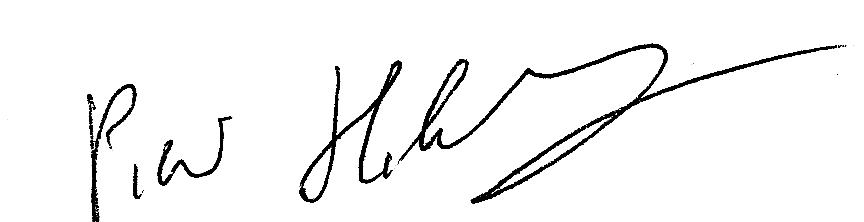 